AGUARDE CONTATO PARA CONFIRMAÇÃO DE DATA(S) PARA A(S) GRAVAÇÃO(ÕES).SALVADOR, ___ / ___ / ______				_______________________________________ASSINATURA E CARIMBO (SOLICITANTE)Preenchimento Exclusivo NUTS	FORMULÁRIO DE SOLICITAÇÃO DE GRAVAÇÃO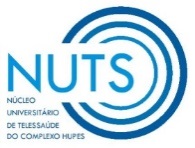 AS SOLICITAÇÕES DEVEM SER ENCAMINHADAS AO NUTS COM ANTECEDÊNCIA DE PELO MENOS 1 SEMANA DA DATA DE INTERESSEnuts@ufba.br /3283.8331FORMULÁRIO DE SOLICITAÇÃO DE GRAVAÇÃOAS SOLICITAÇÕES DEVEM SER ENCAMINHADAS AO NUTS COM ANTECEDÊNCIA DE PELO MENOS 1 SEMANA DA DATA DE INTERESSEnuts@ufba.br /3283.8331FORMULÁRIO DE SOLICITAÇÃO DE GRAVAÇÃOAS SOLICITAÇÕES DEVEM SER ENCAMINHADAS AO NUTS COM ANTECEDÊNCIA DE PELO MENOS 1 SEMANA DA DATA DE INTERESSEnuts@ufba.br /3283.8331FORMULÁRIO DE SOLICITAÇÃO DE GRAVAÇÃOAS SOLICITAÇÕES DEVEM SER ENCAMINHADAS AO NUTS COM ANTECEDÊNCIA DE PELO MENOS 1 SEMANA DA DATA DE INTERESSEnuts@ufba.br /3283.8331FORMULÁRIO DE SOLICITAÇÃO DE GRAVAÇÃOAS SOLICITAÇÕES DEVEM SER ENCAMINHADAS AO NUTS COM ANTECEDÊNCIA DE PELO MENOS 1 SEMANA DA DATA DE INTERESSEnuts@ufba.br /3283.8331NOME DO SOLICITANTE:NOME DO SOLICITANTE:NOME DO SOLICITANTE:NOME DO SOLICITANTE:CARGO / FUNÇÃO:E-MAIL:TEL:UNIDADE:UNIDADE:DEPARTAMENTO /  SETOR:CARACTERÍSTICA DA GRAVAÇÃO: VÍDEO-AULA      TUTORIAL      DISCUSSÃO      VÍDEO PRODUÇÃO     OUTRO     QUAL: _______________________CARACTERÍSTICA DA GRAVAÇÃO: VÍDEO-AULA      TUTORIAL      DISCUSSÃO      VÍDEO PRODUÇÃO     OUTRO     QUAL: _______________________CARACTERÍSTICA DA GRAVAÇÃO: VÍDEO-AULA      TUTORIAL      DISCUSSÃO      VÍDEO PRODUÇÃO     OUTRO     QUAL: _______________________CARACTERÍSTICA DA GRAVAÇÃO: VÍDEO-AULA      TUTORIAL      DISCUSSÃO      VÍDEO PRODUÇÃO     OUTRO     QUAL: _______________________CARACTERÍSTICA DA GRAVAÇÃO: VÍDEO-AULA      TUTORIAL      DISCUSSÃO      VÍDEO PRODUÇÃO     OUTRO     QUAL: _______________________DISPONIBILIDADE DO SOLICITANTE (informe pelo menos 3 horários possíveis): SEG    (1)  ____h  às  ____h     (2)  ____h  às  ____h     (3)  ____h  às  ____h TER    (1)  ____h  às  ____h     (2)  ____h  às  ____h     (3)  ____h  às  ____h  QUA    (1)  ____h  às  ____h     (2)  ____h  às  ____h     (3)  ____h  às  ____h    QUI    (1)  ____h  às  ____h     (2)  ____h  às  ____h     (3)  ____h  às  ____h SEX    (1)  ____h  às  ____h     (2)  ____h  às  ____h     (3)  ____h  às  ____hDISPONIBILIDADE DO SOLICITANTE (informe pelo menos 3 horários possíveis): SEG    (1)  ____h  às  ____h     (2)  ____h  às  ____h     (3)  ____h  às  ____h TER    (1)  ____h  às  ____h     (2)  ____h  às  ____h     (3)  ____h  às  ____h  QUA    (1)  ____h  às  ____h     (2)  ____h  às  ____h     (3)  ____h  às  ____h    QUI    (1)  ____h  às  ____h     (2)  ____h  às  ____h     (3)  ____h  às  ____h SEX    (1)  ____h  às  ____h     (2)  ____h  às  ____h     (3)  ____h  às  ____hDISPONIBILIDADE DO SOLICITANTE (informe pelo menos 3 horários possíveis): SEG    (1)  ____h  às  ____h     (2)  ____h  às  ____h     (3)  ____h  às  ____h TER    (1)  ____h  às  ____h     (2)  ____h  às  ____h     (3)  ____h  às  ____h  QUA    (1)  ____h  às  ____h     (2)  ____h  às  ____h     (3)  ____h  às  ____h    QUI    (1)  ____h  às  ____h     (2)  ____h  às  ____h     (3)  ____h  às  ____h SEX    (1)  ____h  às  ____h     (2)  ____h  às  ____h     (3)  ____h  às  ____hTEMPO MÉDIO DE CADA GRAVAÇÃO:10 min    15 min   20 min   Acima de 20 min* QUANTIDADE DE GRAVAÇÕES:  (                 )Recomendações:AULAS com duração ≥ 40 min = 2 partes.AULAS com duração ≥ 60 minutos = 3 partes.TEMPO MÉDIO DE CADA GRAVAÇÃO:10 min    15 min   20 min   Acima de 20 min* QUANTIDADE DE GRAVAÇÕES:  (                 )Recomendações:AULAS com duração ≥ 40 min = 2 partes.AULAS com duração ≥ 60 minutos = 3 partes.RECURSOS UTILIZADOS: ARQUIVO EM POWER POINT        ARQUIVO EM VÍDEO        IMAGENS        MÚSICAS      OUTRO     QUAL: __________________* Todo recurso a ser utilizado na gravação deve ser entregue com antecedência ao NUTS.RECURSOS UTILIZADOS: ARQUIVO EM POWER POINT        ARQUIVO EM VÍDEO        IMAGENS        MÚSICAS      OUTRO     QUAL: __________________* Todo recurso a ser utilizado na gravação deve ser entregue com antecedência ao NUTS.RECURSOS UTILIZADOS: ARQUIVO EM POWER POINT        ARQUIVO EM VÍDEO        IMAGENS        MÚSICAS      OUTRO     QUAL: __________________* Todo recurso a ser utilizado na gravação deve ser entregue com antecedência ao NUTS.RECURSOS UTILIZADOS: ARQUIVO EM POWER POINT        ARQUIVO EM VÍDEO        IMAGENS        MÚSICAS      OUTRO     QUAL: __________________* Todo recurso a ser utilizado na gravação deve ser entregue com antecedência ao NUTS.RECURSOS UTILIZADOS: ARQUIVO EM POWER POINT        ARQUIVO EM VÍDEO        IMAGENS        MÚSICAS      OUTRO     QUAL: __________________* Todo recurso a ser utilizado na gravação deve ser entregue com antecedência ao NUTS.TÍTULO DAS GRAVAÇÕES:__________________________________________________________________________________________________________________________________________________________________________________________________________________________________________________________________________________________________________________________________________________________________________________________________________________________________________________________________________________________________________________________________________________________________________________________________________________________________________TÍTULO DAS GRAVAÇÕES:__________________________________________________________________________________________________________________________________________________________________________________________________________________________________________________________________________________________________________________________________________________________________________________________________________________________________________________________________________________________________________________________________________________________________________________________________________________________________________TÍTULO DAS GRAVAÇÕES:__________________________________________________________________________________________________________________________________________________________________________________________________________________________________________________________________________________________________________________________________________________________________________________________________________________________________________________________________________________________________________________________________________________________________________________________________________________________________________TÍTULO DAS GRAVAÇÕES:__________________________________________________________________________________________________________________________________________________________________________________________________________________________________________________________________________________________________________________________________________________________________________________________________________________________________________________________________________________________________________________________________________________________________________________________________________________________________________TÍTULO DAS GRAVAÇÕES:__________________________________________________________________________________________________________________________________________________________________________________________________________________________________________________________________________________________________________________________________________________________________________________________________________________________________________________________________________________________________________________________________________________________________________________________________________________________________________ATENÇÃO: O ARQUIVO DE VÍDEO PRODUZIDO PELO NUTS SERÁ ENTREGUE EM ATÉ 48 HORAS APÓS EFETUADA A GRAVAÇÃO - PERÍODO MÍNIMO NECESSÁRIO PARA EDIÇÃO. O INTERESSADO DEVE PROVIDENCIAR DISPOSITIVO DE ARMAZENAMENTO PARA GRAVAÇÃO COM ANTECEDÊNCIA.Recebimento do Arquivo: _________________________________________   Data:____/_____/_______Data de Recebimento:Atendimento:       SIM           NÃOSe NÃO, motivo:Se NÃO, motivo: